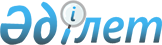 О дополнительном предоставлении гарантированного объема бесплатной медицинской помощи, в том числе лекарственных средств, специализированных лечебных продуктов, медицинских изделий, отдельным категориям граждан Северо-Казахстанской области при амбулаторном лечении бесплатноРешение Северо-Казахстанского областного маслихата от 7 октября 2020 года № 48/13. Зарегистрировано Департаментом юстиции Северо-Казахстанской области 13 октября 2020 года № 6585.
      В соответствии с подпунктом 5) пункта 1 статьи 12 Кодекса Республики Казахстан от 7 июля 2020 года "О здоровье народа и системе здравоохранения", пунктом 4 статьи 7 Закона Республики Казахстан от 23 января 2001 года "О местном государственном управлении и самоуправлении в Республике Казахстан" Северо-Казахстанский областной маслихат РЕШИЛ:
      1. Дополнительно предоставить гарантированный объем бесплатной медицинской помощи, в том числе лекарственные средства, специализированные лечебные продукты, медицинские изделия, отдельным категориям граждан Северо-Казахстанской области при амбулаторном лечении бесплатно, согласно приложению 1 к настоящему решению.
      2. Признать утратившим силу некоторые решения маслихата Северо-Казахстанской области согласно приложению 2 к настоящему решению.
      3. Настоящее решение вводится в действие по истечении десяти календарных дней после дня его первого официального опубликования. Дополнительно предоставляемый гарантированный объем бесплатной медицинской помощи, в том числе лекарственные средства, специализированные лечебные продукты, медицинские изделия, отдельным категориям граждан Северо-Казахстанской области при амбулаторном лечении бесплатно
      Сноска. Приложение 1 в редакции решения Северо-Казахстанского областного маслихата от 17.03.2021 № 3/7 (вводится в действие по истечении десяти календарных дней после дня его первого официального опубликования); в редакции решения Северо-Казахстанского областного маслихата от 04.10.2021 № 9/1 (вводится в действие по истечении десяти календарных дней после дня его первого официального опубликования); от 21.01.2022 № 13/10 (вводится в действие по истечении десяти календарных дней после дня его первого официального опубликования); от 20.04.2022 № 16/5 (вводится в действие по истечении десяти календарных дней после дня его первого официального опубликования); от 27.07.2022 № 19/2 (вводится в действие по истечении десяти календарных дней после дня его первого официального опубликования); 17.04.2023 № 2/4 (вводится в действие по истечении десяти календарных дней после дня его первого официального опубликования) ; 15.02.2024 № 11/2 (вводится в действие по истечении десяти календарных дней после дня его первого официального опубликования). Перечень утративших силу некоторых решений Северо-Казахстанского областного маслихата
      1. Решение Северо-Казахстанского областного маслихата "О дополнительном предоставлении лекарственных средств отдельным категориям граждан при амбулаторном лечении бесплатно" от 11 марта 2020 года № 40/5 (опубликовано 20 марта 2020 года в Эталонном контрольном банке нормативных правовых актов Республики Казахстан в электронном виде, зарегистрировано в Реестре государственной регистрации нормативных правовых актов под № 6102).
      2. Решение Северо-Казахстанского областного маслихата "О внесении изменения в решение Северо-Казахстанского областного маслихата от 11 марта 2020 года № 40/5 "О дополнительном предоставлении лекарственных средств отдельным категориям граждан при амбулаторном лечении бесплатно" от 28 мая 2020 года № 43/7 (опубликовано 5 июня 2020 года в Эталонном контрольном банке нормативных правовых актов Республики Казахстан в электронном виде, зарегистрировано в Реестре государственной регистрации нормативных правовых актов под № 6329).
      3. Решение Северо-Казахстанского областного маслихата "О дополнительном предоставлении изделия медицинского назначения отдельным категориям граждан Северо-Казахстанской области" от 15 марта 2016 года № 42/3 (опубликовано 18 апреля 2016 года в Информационной правовой системе нормативных правовых актов Республики Казахстан "Әділет", зарегистрировано в Реестре государственной регистрации нормативных правовых актов под № 3711).
					© 2012. РГП на ПХВ «Институт законодательства и правовой информации Республики Казахстан» Министерства юстиции Республики Казахстан
				
      Председатель сессии

      Северо-Казахстанского

      областного маслихата 

С.Тимофеев

      Секретарь

      Северо-Казахстанского

      областного маслихата 

В.Бубенко
Приложение 1 к решениюСеверо-Казахстанскогообластного маслихатаот 7 октября 2020 года № 48/13
№ п/п
Наименование
заболевания
Категория населения
Показания (степень, стадия, тяжесть течения) для назначения лекарственных средств, медицинских изделий, специализированных лечебных продуктов
Наименование лекарственных средств (лекарственная форма), медицинских изделий, специализированных лечебных продуктов
1
2
3
4
5
1. Лекарственные средства в рамках дополнительного предоставления гарантированного объема бесплатной медицинской помощи
1. Лекарственные средства в рамках дополнительного предоставления гарантированного объема бесплатной медицинской помощи
1. Лекарственные средства в рамках дополнительного предоставления гарантированного объема бесплатной медицинской помощи
1. Лекарственные средства в рамках дополнительного предоставления гарантированного объема бесплатной медицинской помощи
1. Лекарственные средства в рамках дополнительного предоставления гарантированного объема бесплатной медицинской помощи
1.
Ювенильный идиопатический артрит системный вариант
Все категории граждан, состоящие на диспансерном учете
Все стадии и степени тяжести
Тоцилизумаб Адалимумаб
2.
Кистозный фиброз комбинированная форма (муковисцидоз)
Все категории граждан, состоящие на диспансерном учете
Все стадии и степени тяжести
Урсодезоксихолевая кислота
Меропенем Цефтазидим
3.
Первичная легочная Гипертензия
Все категории граждан, состоящие на диспансерном учете
Все стадии и степени тяжести
Риоцигуат
Селексипаг
4
Грануломатоз Вегенера
Все категории граждан, состоящие на диспансерном учете
Все стадии и степени тяжести
Ритуксимаб
5
Пароксизмальная ночная гемоглобинурия (Маркиафавы-Микели)
Все категории граждан, состоящие на диспансерном учете
Все стадии и степени тяжести
Экулизумаб
6
Буллезный эпидермолиз
Все категории граждан, состоящие на диспансерном учете
Все стадии и степени тяжести
Декспантенол
7
Трансплантация печени у детей, фиброз и цирроз печени
Все категории граждан, состоящие на диспансерном учете
Все стадии и степени тяжести
Валганцикловир
8
Врожденная бронхоэктазия
Все категории граждан, состоящие на диспансерном учете
Все стадии и степени тяжести
Тобрамицин, Колистиметат натрия
9
Атипичный гемолитико-уремический синдром
Все категории граждан, состоящие на диспансерном учете
Все стадии и степени тяжести
Экулизумаб
10
Системная красная волчанка
Все категории граждан, состоящие на диспансерном учете
Все стадии и степени тяжести
Ритуксимаб
11
Состояние после трансплантации почки от кадавра
Все категории граждан, состоящие на диспансерном учете
Все стадии и степени тяжести
Физионил
12
Болезнь двигательгого неврона
Все категории граждан, состоящие на диспансерном учете
Все стадии и степени тяжести
Рилузол
13
Идиопатическая тромбоцитопеническая пурпура
Все категории граждан, состоящие на диспансерном учете
Все стадии и степени тяжести
Элтромбопаг
14
Рассеянный склероз
Все категории граждан, состоящие на диспансерном учете
Все стадии и степени тяжести
Кладрибин
15
Кистозный фибриоз
Все категории граждан, состоящие на диспансерном учете
Все стадии и степени тяжести
Дорназа альфа
16
Злокачественное новообразование щитовидной железы
Все категории граждан, состоящие на диспансерном учете
Все стадии и степени тяжести
Вандетаниб
2. Медицинские изделия в рамках дополнительного предоставления гарантированного объема бесплатной медицинской помощи
2. Медицинские изделия в рамках дополнительного предоставления гарантированного объема бесплатной медицинской помощи
2. Медицинские изделия в рамках дополнительного предоставления гарантированного объема бесплатной медицинской помощи
2. Медицинские изделия в рамках дополнительного предоставления гарантированного объема бесплатной медицинской помощи
2. Медицинские изделия в рамках дополнительного предоставления гарантированного объема бесплатной медицинской помощи
1.
Буллезный эпидермолиз
Все категории граждан, состоящие на диспансерном учете
Все стадии и степени тяжести
Медицинские изделия
2.
Состояние после трансплантации почки от кадавра
Все категории граждан, состоящие на диспансерном учете
Все стадии и степени тяжести
Медицинские изделия
3. Специализированные лечебные продукты в рамках дополнительного предоставления гарантированного объема бесплатной медицинской помощи
3. Специализированные лечебные продукты в рамках дополнительного предоставления гарантированного объема бесплатной медицинской помощи
3. Специализированные лечебные продукты в рамках дополнительного предоставления гарантированного объема бесплатной медицинской помощи
3. Специализированные лечебные продукты в рамках дополнительного предоставления гарантированного объема бесплатной медицинской помощи
3. Специализированные лечебные продукты в рамках дополнительного предоставления гарантированного объема бесплатной медицинской помощи
1.
Кистозный фиброз комбинированная форма (муковисцидоз)
Все категории граждан, состоящие на диспансерном учете
Все стадии и степени тяжести
Специализированные лечебные продукты
2.
Буллезный эпидермолиз
Все категории граждан, состоящие на диспансерном учете
Все стадии и степени тяжести
Специализированные лечебные продукты
3.
Кахексия центрального генеза
Все категории граждан, состоящие на диспансерном учете
Все стадии и степени тяжести
Специализированные лечебные продукты
4.
Неспецифический язвенный колит
Все категории граждан, состоящие на диспансерном учете
Все стадии и степени тяжести
Специализированные лечебные продуктыПриложение 2 к решениюСеверо-Казахстанскогообластного маслихатаот 7 октября 2020 года № 48/13